ОПЕРАТИВНЫЙ ЕЖЕДНЕВНЫЙ ПРОГНОЗвозникновения и развития чрезвычайных ситуаций на подотчетнойтерритории Центрального федерального округа(по данным ТЦГМС ЧС субъектов РФ Центрального ФО, гидрометеорологической информации Росгидромета, Гидрометеостанций России, ФГБУ «Центральное УГМС» и ФГБУ «Центрально-Черноземное УГМС»)на 16 февраля 2023 г.1.1. Метеорологическая обстановкаЦентральный ФО: на территории округа пройдут небольшие осадки в виде снега, в Московской области умеренные. Ветер северной четверти 5-10 м/с. Преобладающая температура воздуха ночью -13…-9°С, днём -8…-3°С. На преобладающей территории округа гололедица. В Смоленской и Тверской областях в ночные и утренние часы туман.16 февраля 2023 года на территории города Москвы прогнозируется температура воздуха ночью с 15 на 16 февраля -11…-9ºС, днём 16 февраля -5…-3ºС. Облачно с прояснениями. Ночью местами небольшой снег. Днём преимущественно без осадков. Гололедица. Ветер северный, северо-восточный 3-8 м/с.1.2. Биолого-социальная обстановка:Проведение комплекса профилактических мероприятий на территории ЦФО, в связи со случаями заражения новым коронавирусом (COVID-19):На территории Центрального федерального округа сохраняется вероятность увеличения случаев заболевания населения гриппом и другими острыми респираторными вирусными инфекциями, в том числе новой коронавирусной инфекцией COVID-19. Проводится комплекс профилактических мероприятий.1.3. Радиационно-химическая и экологическая обстановкаРадиационная, химическая и бактериологическая обстановка на подотчетной территории региона в норме. Естественный радиационный фон – 8-23 мкр/час (в соответствии с СанПиН 2.6.1.2523-09 безопасный уровень радиации до 60 мкр/час). Общий уровень загрязнения воздуха – умеренный.Информация о метеоусловиях загрязнения атмосферы: 16 февраля в ЦФО метеорологические условия будут способствовать рассеиванию вредных примесей в приземном слое атмосферы.1.4 Гидрологическая обстановка:За прошедшие сутки в режиме водных объектов ЦФО существенных изменений не произошло. На 15 февраля толщина ледяного покрова на Горьковском и Иваньковском водохранилищах составляет 15-40 см. На реках Ярославской, Костромской, Владимирской, Московской и Рязанской областей ледяной покров 25-59 см. В среднем течении Оки от г.Серпухов до г.Коломна толщина льда 32-45 см, на реках ее бассейна Москве-реке, Озерне - 8-14 см.На замерзших участках рек Смоленской, Брянской, Липецкой и Курской областей толщина ледяного покрова 10-27 см. В связи с увеличенным сбросом Рыбинской ГЭС (на Волге) на участке от г.Рыбинск до г.Ярославль наблюдался подъем уровня воды на 8-20 см. На 15.02.2023 г. подтоплений не прогнозируется.1.5 Ледовая обстановкаНа подотчетной территории Центрального федерального округа спланированы к открытию 6 ледовых переправ (Костромская-3, Рязанская – 1, Ярославская – 2).06.02.2023 закрыта 1 ледовая переправа на территории Ярославской-1 области: пешеходная в Тутаевском муниципальном районе (на территории городского поселения Тутаев, между улицами Романовская (правый берег) и 1-я Овражная (левый берег), постановление №83 от 06.02.2023г. Продолжают действовать 4 ледовые переправы: на территории Костромской области-3 автомобильные в Шарьинском районе, д. Конево (река Ветлуга), с. Одоевское (река Ветлуга). Толщина льда - 40-50 см; г. Макарьев, р. Унжа, протяженность ледовой переправы — 119,2 метров, грузоподьемность – 30 т, используется для вывоза леса с делянок лесозаготовителей, населением и гражданским транспортом; в Ярославской области-1: автомобильная ледовая переправа на реке Волга в н.п. Глебово (Рыбинский МР) – н.п Сменцево (Некоузский МР) является частным предприятием «ИП Дудоров Н.А». Время работы переправы с 06.00 – 22.00, ширина – 1км200м, пропускная способность составляет 300 а/м, толщина льда - 28-41 см.На учёте состоит 459 мест массового выхода людей на лёд (Белгородская-11, Брянская-15, Владимирская-30, Воронежская-18, Ивановская-27, Калужская-25, Костромская-34, Курская-10, Липецкая-10, Московская-31, Орловская-58, Рязанская-48, Смоленская-19, Тамбовская-9, Тверская-75, Тульская-15, Ярославская-24). Используются – 336 (Белгородская-11, Брянская-15, Владимирская-30, Воронежская-15, Ивановская-27, Калужская-25, Костромская-34, Курская-10, Липецкая-10, Московская-31, Орловская-19, Рязанская-48, Смоленская-19, Тамбовская-9, Тверская-1, Тульская-8, Ярославская-24).2. Прогноз возникновения происшествий (ЧС)Опасные метеорологические явления: не прогнозируются.Неблагоприятные метеорологические явления: не прогнозируются.2.1. Природно-техногенные источники происшествий (ЧС)В связи с неудовлетворительным состоянием дорожного покрытия, несоблюдением правил дорожного движения, гололедицей, на трассах федерального регионального и местного значения существует вероятность возникновения ЧС и затруднения движения транспорта, а также увеличения количества ДТП, внимание обращено всю территорию округа.При несоблюдении мер безопасности нахождения на водоемах, существует вероятность провалов людей и техники под неокрепший лёд, внимание обращено на всю территорию округа.2.2.Техногенные источники происшествий (ЧС)В связи с использованием несертифицированных обогревательных приборов, а также неисправностью печного оборудования, повышается риск увеличения количества техногенных пожаров. Особое внимание обращено на всю территорию округа.Из-за нарушения правил эксплуатации газового оборудования в жилом секторе существует вероятность взрывов бытового газа. Высокая вероятность возникновения ЧС прогнозируется в Московской области.На территории региона существует вероятность (на уровне среднемноголетних значений) возникновения аварийных отключений (происшествий) при эксплуатации объектов ЖКХ (водопроводных и канализационных сетей, водозаборных насосов (Источник ЧС – износ оборудования (износ систем ЖКХ свыше 60%), человеческий фактор). Особое внимание обращено на территории Владимирской, Воронежской, Ивановской, Калужской, Московской, Орловской, Рязанской, Смоленской, Тверской и Ярославской областей.2.3 Биолого-социальные источники происшествий (ЧС)Существует вероятность возникновения новых очагов АЧС домашних свиней в Брянской, Владимирской, Костромской, Курской и Орловской областях в связи с ранее зафиксированными случаями.Сохраняется вероятность выявления случаев заражения новым коронавирусом (2019-nCoV) у населения, в частности людей прибывающих из-за границы на территорию РФ.3. Рекомендованные превентивные мероприятия1. При выполнении комплекса превентивных мероприятий по снижению риска возникновения ЧС (происшествий) и смягчению их последствий, руководствоваться, в том числе следующими нормативно-правовыми актами:- Федеральный закон № 69-ФЗ «О пожарной безопасности»;- Федеральный закон № 123-ФЗ «Технический регламент о требованиях пожарной безопасности»;- Регулирование выбросов при неблагоприятных метеорологических условиях РД 52.04.52-85.2. Довести до председателя комиссии по чрезвычайным ситуациям и пожарной безопасности соответствующего уровня информацию о прогнозируемой ЧС с указанием территории (района, населенного пункта, объекта) возможного возникновения ЧС, вида и масштабов ожидаемой ЧС, возможных последствий, а также предложений по реализации комплекса предупредительных мероприятий, направленных на снижение вероятности возникновения ЧС и смягчение ее последствий.3. Совместно с территориальными органами исполнительной власти и подразделениями Государственной инспекции безопасности дорожного движения продолжить реализацию мер по предупреждению возникновения ЧС и аварийных ситуаций на автомобильных трассах. При необходимости уточнить планы прикрытия наиболее опасных участков дорог.4. Организовать инструктирование и проверку готовности ЕДДС городских округов и муниципальных районов, ДДС предприятий жизнеобеспечения, потенциально опасных и критически важных объектов, аварийно-спасательных и ремонтно-восстановительных формирований, предназначенных для ликвидации возможных аварий и ЧС.5. При получении информации о неблагоприятных метеорологических явлениях (усиление ветра, обильные осадки):- своевременно доводить до органов местного самоуправления неблагоприятный прогноз, а также перечень превентивных мероприятий, направленных на минимизацию возможных последствий чрезвычайных ситуаций. Осуществлять контроль выполнения профилактических и превентивных мероприятий, направленных на защиту населения и территорий;- в случае ухудшении обстановки обеспечивать своевременное введение соответствующих режимов функционирования и надлежащих уровней реагирования на чрезвычайные ситуации для органов управления и сил РСЧС, организовывать распределение (перераспределение) сил и средств;- осуществлять контроль работы комплексных оценочных групп, при необходимости инициировать повторное проведение оценки состояния домовладений с учетом мнения их владельцев и привлечением представителей общественности.Во взаимодействии с органами исполнительной власти субъектов Российской Федерации, территориальными органами ФОИВ и органами местного самоуправления организовать:- своевременное оповещение и информирование населения об угрозе возникновения чрезвычайных ситуаций и порядке их действий, а также о мерах выполняемых МЧС России в ходе реагирования на чрезвычайные ситуации;- решение вопросов по первоочередному жизнеобеспечению населения, оказанию всесторонней поддержки и адресной помощи маломобильным и социально незащищенным слоям населения, доставке хронических больных в специальные лечебные учреждения, находящиеся вне зоны чрезвычайных ситуаций, обеспечению общественной безопасности населения и сохранности личного имущества пострадавших;- при реагировании на чрезвычайные ситуации уделять внимание на организацию межведомственного взаимодействия;- при ликвидации последствий чрезвычайных ситуаций принимать самостоятельные, своевременные управленческие решения исходя из складывающейся обстановки, в рамках своей компетенции, не дожидаясь указаний от вышестоящих органов управления;- принимать меры по обеспечению своевременного развертывания пунктов временного размещения с соблюдением необходимых мер по обеспечению санитарных требований и обеспечением пострадавших граждан всей необходимой помощью;- принимать необходимые меры по восполнению в короткие сроки расходных материалов, используемых при ликвидации последствий чрезвычайных ситуаций;- в повседневной деятельности особое внимание уделять подготовке специалистов, входящих в состав оперативных дежурных смен, оперативных штабов и оперативных групп по порядку отработки и представления отчетных документов;- организовывать своевременное доведение изменений в нормативно правовые акты Российской Федерации и МЧС России, в части касающейся вопросов реагирования, защиты населения и территорий от чрезвычайных ситуаций.6. В связи с возможными случаями взрывов природного газа совместно с Роспотребнадзором инициировать проверки газовых носителей, газораспределительных станций и автомобильных газозаправочных станций.7. Совместно с организациями, обслуживающими жилой фонд, проводить разъяснительную работу с потребителями (абонентами) природного газа по пользованию газом в быту и содержанию ими газового оборудования в исправном состоянии.8. Организовать разъяснительную работу с населением субъектов подотчетных территории ГУ МЧС России по г. Москве:1) Через систему «ОКСИОН» (согласно регламента вывода информационных материалов на терминальные комплексы «ОКСИОН», организации оповещения и информирования населения при угрозе возникновения (возникновении) чрезвычайной ситуации (происшествия).2) Через СМИ:-о соблюдении правил дорожного движения на автодорогах;- о соблюдении правил пожарной безопасности в жилом секторе;- о правилах поведения на массовых мероприятиях;- о мерах поведения на водных объектах.9. Взять на контроль передвижение туристических групп, на маршруте которых имеются водные преграды, и работу туристических компаний, организующих данный вид отдыха.10. Продолжить работу по выполнению превентивных мероприятий в соответствии с оперативным прогнозом и рисками, с целью снижения последствий возможных ЧС (происшествий).11. Продолжить выполнение мероприятий по противопожарному обустройству населенных пунктов, а также организовать проведение внеплановых выездных проверок противопожарного обустройства всех населенных пунктов, в субъектах, где начался пожароопасный сезон.12. Использовать систему космического мониторинга, а также все имеющиеся службы наземного контроля в целях своевременного выявления очагов природных пожаров и принимать исчерпывающие меры по тушению очагов природных пожаров в день их обнаружения.13. В рамках прохождения пожароопасного периода 2023 года, организовать выполнение полного комплекса мероприятий, направленных на защиту населения, объектов экономики и социальной инфраструктуры, а также обеспечить постоянную готовность органов управления и сил РСЧС к реагированию.14. При возникновении предпосылок ЧС, немедленно докладывать старшему оперативному дежурному ЦУКС ГУ МЧС России по г. Москве и принимать все необходимые меры для смягчения последствий.Начальник дежурной смены по ЦФОЦУКС ГУ МЧС России по г. Москвемайор внутренней службы	                                                                        И.А. ЛукинД.В. Перцев34001-761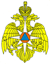 МЧС РОССИИГЛАВНОЕ УПРАВЛЕНИЕМИНИСТЕРСТВА РОССИЙСКОЙ ФЕДЕРАЦИИ ПО ДЕЛАМ ГРАЖДАНСКОЙ ОБОРОНЫ, ЧРЕЗВЫЧАЙНЫМ СИТУАЦИЯМ И ЛИКВИДАЦИИ ПОСЛЕДСТВИЙ СТИХИЙНЫХ БЕДСТВИЙ ПО Г. МОСКВЕ(Главное управление МЧС России по г. Москве)ул. Пречистенка, 22/2, стр.1, г. Москва, 119034Телефон:  244-82-72, 244-82-71 (код 499) Факс: 637-43-94 (код 495)E-mail: gu_moscow@mchs.gov.ruСтаршему оперативному дежурному МЧС РоссииНачальникам ГУ МЧС Россиипо субъектам РФНачальникам ЦУКС ГУ МЧС России по субъектам РФНачальникам ТЦМП ЧС  ГУ МЧС России по субъектам РФНачальнику Тульского СЦ